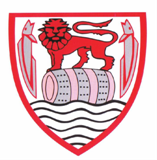 HALF TERMWe break for half term tomorrow (Friday 16th February) – hasn’t it come round quickly?We return to school on MONDAY 26th February.Have a lovely break, keep safe and warm in the cold icy weather, but most importantly …………… ENJOY YOURSELVES!PARENT’S EVENINGSMany thanks to everyone who attended Parent’s Evening on Monday.  Parent’s Evening also takes place tonight from 5:30 – 7:30pm.If you are or have been unable to keep your appointment, or to re-arrange your appointment please contact the school office on 01260 387057 to let us know.UDATED PHONE NUMBERSWe frequently send out information to you via our text service. Please ensure that you inform the Office of any changes to your telephone numbers so that if we can ensure you receive the messages.COLLECTING FROM SCHOOLWe’d really appreciate Parents and Carers supporting us with an ongoing issue regarding adults who collect children. At the beginning of the school year we asked all parents and carers to provide us with the names and contact details of adults who will be collecting your children. On a number of occasions recently we have had adults come to collect children that we are unaware of. We will not, under any circumstances, allow children to leave with an unknown adult, however we are then being criticised and on occasions verbally abused for not allowing children to leave. This is totally unacceptable and it is the responsibility of all parents and carers to inform us who can collect their children.If someone other than yourself should come to school to collect your child at the end of the day, please inform the class teacher or the office who will be collecting them.Singfest – Broadway to Motown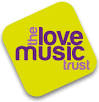  Years 4, 5 and 6 will be joining with other schools to sing in a massed celebration concert at Crewe Lyceum on Thursday 29th March at 10:00am. Tickets are available for parents and relatives buy to watch the concert. Tickets are available online at the following website: www.lovemusictrust.com/schools/singfest-broadway-to-motown/singfestticketsWhen booking, Marlfields are singing in concert number 5.WATOTO CHILDREN’S CHOIRWe are most fortunate to be able to host the Watoto Children’s Choir from Africa in school on Friday (16th February).Each child in the Watoto Children’s Choir has suffered the loss of one or both parents and now lives in a Watoto village. The experience of travelling on a choir helps the children to develop confidence and boldness, as well as broadening their worldview.  Accompanied by a team of adults, the choir presents Watoto’s vision and mission by sharing personal stories, music and dance. While on the road, the children act as advocates for the millions of other African children who have experienced the same heart-breaking pain and suffering as them.You are all invited to come along from 11:00am tomorrow to witness the children entertaining us.  We have hosted them before and they are truly inspiring!  If you would like any further information on the choir, please visit www.watoto.com/choirTo help raise funds for the children we are selling kites at the cost of £2.50.  If you have not already sent the money in, please do so tomorrow morning to avoid your child being disappointed.WORLD BOOK DAYThis year World Book Day is Thursday 1st March.  To celebrate we would like the children to dress up as their favourite character from their favourite story book.The children will all be given a book voucher which they can redeem for a free book, or put it towards the cost of a more expensive book.As usual we will walk the children down to W.H. Smiths for them to redeem their vouchers.  If you would prefer to take your child yourself, please let us know so that we do not spend their voucher.ADDITIONAL INSET DAYPlease be aware that we will be having an additional INSET Day on Wednesday 25th April.  Apologies in advance for any inconvenience that this may cause.ATTENDANCEAttendance figures for this week are:Well done to Year 3 who are our winners       this week with 95.24%.PLEASE TURN OVER TO SEE OUR CEREAL BAR CHALLENGE.Year 395.24%Year 694.94%Year 494.58%Year 2a94.27%Year 194.18%Reception93.65%Year 593.21%Year 2b93.04%